СОВЕТ ДЕПУТАТОВМУНИЦИПАЛЬНОГО ОКРУГАЦАРИЦЫНОР Е Ш Е Н И Е22.12.2015 №ЦА-01-05-15/13О Плане основных мероприятий  деятельности органов местного самоуправления  муниципального округа  Царицыно на 2016 год В соответствии с Законом города Москвы от 06 ноября 2002 года № 56 «Об организации местного самоуправления в городе Москве», Уставом муниципального округа ЦарицыноСовет депутатов муниципального округа Царицыно решил:1. Одобрить  План основных мероприятий органов местного самоуправления  муниципального округа Царицыно на 2016 год (приложение).2. Опубликовать настоящее решение в бюллетене «Московский муниципальный вестник» и разместить на официальном сайте муниципального округа Царицыно в информационно-телекоммуникационной сети Интернет.3. Контроль за выполнением настоящего решения возложить на главу муниципального округа Царицыно  В.С. Козлова.  Глава муниципального округа Царицыно                                   В.С. КозловПриложение к решению Совета депутатов муниципального округа Царицыно от 22.12.2015 № ЦА-01-05-15/13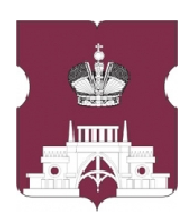 ПЛАН ОСНОВНЫХ МЕРОПРИЯТИЙОРГАНОВ МЕСТНОГО САМОУПРАВЛЕНИЯ  муниципального округа Царицыно  на 2016 годМосква, 2015СОДЕРЖАНИЕХарактеристикамуниципального округа Царицыно Муниципальный округ Царицыно – один из шестнадцати  муниципальных округов  Южного  административного округа города Москвы, располагается в южной части округа на левом берегу реки Москвы.Район занимает территорию в 831.6 гектаров в нём насчитывается 24 улицы и 2 станции метро (Кантемировская и Царицыно). Численность проживающего здесь населения составляет порядка 127 тысяч человек. Управление районом осуществляет Управа района Царицыно и другие органы власти.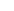 Граница районаГраница района Царицыно проходит: по оси полосы отвода Курского направления Московской железной дороги (МЖД), далее по оси полосы отвода Павелецкого направления МЖД, оси русла реки Чертановки,                 осям: 1-го Котляковского  переулка, Кантемировской улицы, Пролетарского проспекта, Кантемировской улицы (новой трассы), далее, пересекая Каспийскую улицу, до Курского направления МЖД.Соседние районыРайоны Москвы имеющие общую границу с районом Царицыно: Восточное Бирюлёво, Западное Бирюлёво, Москворечье-Сабурово, Нагорный, Северное Орехово- Борисово, Центральное Чертаново и Южное Чертаново.ПЛАН ОСНОВНЫХ МЕРОПРИЯТИЙ ОРГАНОВ МЕСТНОГО САМОУПРАВЛЕНИЯ  муниципального округа Царицыно на 2016 годНастоящий План разработан в соответствии с Федеральным Законом от 06.10.2003 г. № 131-ФЗ «Об общих принципах организации местного самоуправления в Российской Федерации», Бюджетным Кодексом РФ, Законом города Москвы от 06.11.2002 г. № 56 «Об организации местного самоуправления в городе Москве»,  Законом города Москвы от 11.07.2012г. №39 «О наделении органов местного самоуправления муниципальных округов в городе Москве отдельными полномочиями города Москвы», Уставом  муниципального округа Царицыно. Цель Плана – определить целевые показатели по основным направлениям, являющимся вопросами местного значения и вопросами переданных полномочий, достижение которых позволит улучшить качество жизни жителей муниципального округа.Основные направления деятельности органов местного самоуправления на 2016 год:* Обеспечение единства экономической и бюджетной политики, проводимой                                 в муниципальном округе Царицыно* Целевое и экономное расходование бюджетных средств при исполнении задач, функций     и отдельных  полномочий Совета депутатов муниципального округа Царицыно* Организация праздничных и иных зрелищных мероприятий для населения * Проведение мероприятий по военно-патриотическому воспитанию граждан Российской  Федерации, проживающих на территории муниципального округа;* Участие в профилактике терроризма и экстремизма, а также в минимизации и ликвидации последствий проявлений терроризма и экстремизма на территории муниципального округа;* Учреждение почетных званий муниципального округа* Информирование жителей о деятельности органов местного самоуправления* Взаимодействие с органами исполнительной власти* Взаимодействие с общественными объединениями и организациями* Организация информационного и материально-технического обеспечения проведения выборов в органы местного самоуправления, местных референдумовАдресат программы:Жители  муниципального округа Царицыно, некоммерческие организации осуществляющие работу с населением по месту жительства, общественные организации,  молодежные организации  и движения.Реализация плана 2016 год4. Ожидаемые результаты реализации Плана основных мероприятий ОМСУ муниципального округа Царицыно  оптимизация расходных обязательств и ориентация деятельности органов местного самоуправления на достижение целей социально-экономического развития; повышение активности жителей, вовлечение широких слоев населения в местное самоуправление;развитие творческого потенциала жителей Царицыно, их участие в организации и проведении местных праздников, военно-патриотическом воспитании.  повышение эффективности взаимодействия органов местного самоуправления муниципального округа Царицыно и органов исполнительной власти города Москвы, усиление роли органов местного самоуправления муниципального округа Царицыно в социально-экономическом развитии муниципального округа Царицыно.№п/п ОглавлениеСтраница1Характеристика муниципального округа Царицыно32План основных мероприятий органов местного самоуправления  муниципального округа Царицыно   на 2016 год42.1.Обеспечение единства экономической и бюджетной политики52.2.Организация работы по решению вопросов местного значения52.3.Организация  работы аппарата Совета депутатов Царицыно   по решению вопросов  местного значения62.4.Организация  работы Совета депутатов муниципального округа Царицыно в   городе Москве  по решению вопросов местного значения7-82.5.Организация  работы с населением82.6.Организация и проведение местных праздников, праздничных и зрелищных мероприятий82.7.Проведение мероприятий по военно-патриотическому воспитанию граждан82.8.Информирование жителей о деятельности органов местного самоуправления92.9.Участие в проведении мероприятий по государственному экологическому контролю  на территории муниципального округа Царицыно92.10.Проведение мероприятий по призыву граждан на военную службу92.11.Участие в пропаганде знаний в области пожарной безопасности92.12.Участие в профилактике терроризма и экстремизма102.13.Взаимодействие аппарата Совета депутатов с депутатами Совета депутатов муниципального округа Царицыно102.14Взаимодействие с органами исполнительной власти103.Организация работы Совета депутатов по реализации отдельных полномочий города Москвы11-144.Ожидаемые результаты реализации программы деятельности органов местного самоуправления муниципального округа на 2016 год15 № п/пМероприятияСроки исполненияСроки исполненияответственный 1. Обеспечение единства экономической и бюджетной политики:задачи:  * Контроль за целевым использованием бюджетных средств  муниципального округа  Царицыно*  Эффективное исполнение бюджета  муниципального округа Царицыно при исполнении задач, функций и государственных полномочий1. Обеспечение единства экономической и бюджетной политики:задачи:  * Контроль за целевым использованием бюджетных средств  муниципального округа  Царицыно*  Эффективное исполнение бюджета  муниципального округа Царицыно при исполнении задач, функций и государственных полномочий1. Обеспечение единства экономической и бюджетной политики:задачи:  * Контроль за целевым использованием бюджетных средств  муниципального округа  Царицыно*  Эффективное исполнение бюджета  муниципального округа Царицыно при исполнении задач, функций и государственных полномочий1. Обеспечение единства экономической и бюджетной политики:задачи:  * Контроль за целевым использованием бюджетных средств  муниципального округа  Царицыно*  Эффективное исполнение бюджета  муниципального округа Царицыно при исполнении задач, функций и государственных полномочий1. Обеспечение единства экономической и бюджетной политики:задачи:  * Контроль за целевым использованием бюджетных средств  муниципального округа  Царицыно*  Эффективное исполнение бюджета  муниципального округа Царицыно при исполнении задач, функций и государственных полномочий1Контроль поступления  налоговых и неналоговых доходов.Контроль поступления  налоговых и неналоговых доходов.в течение годаГлава муниципального округа2Приведение правовых актов  муниципального округа Царицыно в городе Москве  в соответствие с новыми положениями Бюджетного кодекса Российской Федерации и другими законодательными актами в области организации бюджетного процесса.Приведение правовых актов  муниципального округа Царицыно в городе Москве  в соответствие с новыми положениями Бюджетного кодекса Российской Федерации и другими законодательными актами в области организации бюджетного процесса.в течение годааппарат Совета депутатов3Дальнейшее совершенствование бюджетного процесса путем расширения практики перспективного бюджетного планирования, оптимизации действующих и  экономической обоснованности вновь принимаемых  расходных обязательств.Дальнейшее совершенствование бюджетного процесса путем расширения практики перспективного бюджетного планирования, оптимизации действующих и  экономической обоснованности вновь принимаемых  расходных обязательств.в течение годааппарат Совета депутатов4Повышение уровня прогнозирования финансовых ресурсов, а также  проведение комплекса мер по повышению эффективности бюджетных расходов в целях достижения реальных и конкретных результатов.Повышение уровня прогнозирования финансовых ресурсов, а также  проведение комплекса мер по повышению эффективности бюджетных расходов в целях достижения реальных и конкретных результатов.в течение годааппарат Совета депутатов5Разработка плана проведения конкурсов, аукционов, запросов котировок по поставкам товаров, выполнению работ, оказанию услуг для муниципальных нуждРазработка плана проведения конкурсов, аукционов, запросов котировок по поставкам товаров, выполнению работ, оказанию услуг для муниципальных нуждв течение годааппарат Совета депутатов6Разработка конкурсной, аукционной документации, документов для запросов котировок, в том числе со спец. организациейРазработка конкурсной, аукционной документации, документов для запросов котировок, в том числе со спец. организациейв течение годааппарат Совета депутатов7Организация и проведение заседаний Единой комиссии по проведению конкурсов, аукционовОрганизация и проведение заседаний Единой комиссии по проведению конкурсов, аукционовв течение годааппарат Совета депутатов8Подготовка и публикация на официальном сайте Российской Федерации (http://zakupki.gov.ru/) информации о размещении заказов на поставку товаров, выполнение работ, оказание услугПодготовка и публикация на официальном сайте Российской Федерации (http://zakupki.gov.ru/) информации о размещении заказов на поставку товаров, выполнение работ, оказание услугв течение годааппарат Совета депутатов9Заключение муниципальных контрактов по результатам торгов, запросов котировокЗаключение муниципальных контрактов по результатам торгов, запросов котировокв течение годааппарат Совета депутатов10Ведение Реестра муниципальных контрактовВедение Реестра муниципальных контрактовв течение годааппарат Совета депутатов2. Организация работы по решению вопросов местного значениязадачи:       *  Организация работы с населением.       * Взаимодействие с депутатами Совета депутатов муниципального округа Царицыно       * Развитие информационных технологий и инфраструктуры (Интернет-сайт МО)       * Организация и проведение публичных слушаний       * Реализация мероприятий по обеспечению демографической безопасности.       * Координация работы по призыву граждан на военную службу в Вооруженные Силы Российской Федерации.       *Обеспечение приема граждан  депутатами СД МО Царицыно       *Взаимодействие с органами исполнительной власти2. Организация работы по решению вопросов местного значениязадачи:       *  Организация работы с населением.       * Взаимодействие с депутатами Совета депутатов муниципального округа Царицыно       * Развитие информационных технологий и инфраструктуры (Интернет-сайт МО)       * Организация и проведение публичных слушаний       * Реализация мероприятий по обеспечению демографической безопасности.       * Координация работы по призыву граждан на военную службу в Вооруженные Силы Российской Федерации.       *Обеспечение приема граждан  депутатами СД МО Царицыно       *Взаимодействие с органами исполнительной власти2. Организация работы по решению вопросов местного значениязадачи:       *  Организация работы с населением.       * Взаимодействие с депутатами Совета депутатов муниципального округа Царицыно       * Развитие информационных технологий и инфраструктуры (Интернет-сайт МО)       * Организация и проведение публичных слушаний       * Реализация мероприятий по обеспечению демографической безопасности.       * Координация работы по призыву граждан на военную службу в Вооруженные Силы Российской Федерации.       *Обеспечение приема граждан  депутатами СД МО Царицыно       *Взаимодействие с органами исполнительной власти2. Организация работы по решению вопросов местного значениязадачи:       *  Организация работы с населением.       * Взаимодействие с депутатами Совета депутатов муниципального округа Царицыно       * Развитие информационных технологий и инфраструктуры (Интернет-сайт МО)       * Организация и проведение публичных слушаний       * Реализация мероприятий по обеспечению демографической безопасности.       * Координация работы по призыву граждан на военную службу в Вооруженные Силы Российской Федерации.       *Обеспечение приема граждан  депутатами СД МО Царицыно       *Взаимодействие с органами исполнительной власти2. Организация работы по решению вопросов местного значениязадачи:       *  Организация работы с населением.       * Взаимодействие с депутатами Совета депутатов муниципального округа Царицыно       * Развитие информационных технологий и инфраструктуры (Интернет-сайт МО)       * Организация и проведение публичных слушаний       * Реализация мероприятий по обеспечению демографической безопасности.       * Координация работы по призыву граждан на военную службу в Вооруженные Силы Российской Федерации.       *Обеспечение приема граждан  депутатами СД МО Царицыно       *Взаимодействие с органами исполнительной власти2.1. Организация  работы аппарата Совета депутатов Царицыно в  городе Москве по решению вопросов местного значения 2.1. Организация  работы аппарата Совета депутатов Царицыно в  городе Москве по решению вопросов местного значения 2.1. Организация  работы аппарата Совета депутатов Царицыно в  городе Москве по решению вопросов местного значения 2.1. Организация  работы аппарата Совета депутатов Царицыно в  городе Москве по решению вопросов местного значения 2.1. Организация  работы аппарата Совета депутатов Царицыно в  городе Москве по решению вопросов местного значения Предоставление муниципальных услуг:Регистрация трудовых договоров, заключаемых работодателями - физическими лицами, не являющимися индивидуальными предпринимателями, с работниками, а также регистрация факта прекращения трудового договораПринятие  решений о разрешении вступления в брак лицам, достигшим возраста шестнадцати лет, в порядке, установленном семейным законодательством Российской ФедерацииРегистрация уставов территориального общественного самоуправленияв течение годав течение годааппарат Совета депутатовСохранение, использование и популяризация объектов культурного наследия (памятников истории и культуры местного значения)в течение годав течение годааппарат Совета депутатовРазработка и утверждение по согласованию с органом управления архивным делом города Москвы нормативно-методических документов, определяющих работу архивных, делопроизводственных служб и архивов подведомственных органам местного самоуправления организацийв течение годав течение годааппарат Совета депутатовУчастие в организации работы общественных пунктов охраны порядка и их советовв течение годав течение годааппарат Совета депутатовУчастие в организации и проведении городских праздничных и иных зрелищных мероприятийв течение годав течение годааппарат Совета депутатовУчастие в организационном обеспечении проведения выборов в органы государственной власти Российской Федерации, органы государственной власти города Москвы, референдума Российской Федерации, референдума города Москвы в соответствии с федеральными законами и законами города Москвыв течение годав течение годааппарат Совета депутатовВзаимодействие с общественными объединениямив течение годав течение годааппарат Совета депутатов2.2. Организация  работы Совета депутатов муниципального округа Царицыно в  городе Москве  по решению вопросов местного значения2.2. Организация  работы Совета депутатов муниципального округа Царицыно в  городе Москве  по решению вопросов местного значения2.2. Организация  работы Совета депутатов муниципального округа Царицыно в  городе Москве  по решению вопросов местного значения2.2. Организация  работы Совета депутатов муниципального округа Царицыно в  городе Москве  по решению вопросов местного значения2.2. Организация  работы Совета депутатов муниципального округа Царицыно в  городе Москве  по решению вопросов местного значенияСогласование вносимых управой района Царицыно города Москвы в Префектуру южного административного округа города Москвы предложений по схеме размещения нестационарных объектов мелкорозничной сетив течение годав течение годаДепутаты Совета депутатовСогласование вносимых управой района  Царицыно города Москвы в Префектуру южного административного округа города Москвы предложений по вопросам целевого назначения находящихся в государственной собственности города Москвы нежилых помещений, расположенных в жилых домахв течение годав течение годаДепутаты Совета депутатовВнесение в уполномоченные органы исполнительной власти города Москвы предложений к проектам городских целевых программв течение годав течение годаДепутаты Совета депутатовВнесение в уполномоченные органы исполнительной власти города Москвы предложений об установлении и упразднении на территории муниципального округа Царицыно особо охраняемых природных территорий, природных и озелененных территорий в городе Москвев течение годав течение годаДепутаты Совета депутатовВнесение в уполномоченные органы исполнительной власти города Москвы предложений по созданию условий для развития на территории муниципального округа физической культуры и массового спортав течение годав течение годаДепутаты Совета депутатовВнесение в уполномоченные органы исполнительной власти города Москвы предложений по организации и изменению маршрутов, режима работы, остановок наземного городского пассажирского транспорта;в течение годав течение годаДепутаты Совета депутатовВнесение в уполномоченные органы исполнительной власти города Москвы предложений по повышению эффективности охраны общественного порядка на территории муниципального округа Царицынов течение годав течение годаДепутаты Совета депутатовВнесение в уполномоченные органы исполнительной власти города Москвы предложений по благоустройству территории муниципального округав течение годав течение годаДепутаты Совета депутатовВнесение в соответствии с Законом города Москвы от 25 июня 2008 года № 28 «Градостроительный кодекс города Москвы» в орган исполнительной власти города Москвы, уполномоченный в области градостроительного проектирования и архитектуры, или в соответствующую окружную комиссию по вопросам градостроительства, землепользования и застройки при Правительстве Москвы предложений.в течение годав течение годаДепутаты Совета депутатовВнесение в Комиссию по монументальному искусству предложений по возведению на территории муниципального округа произведений монументально-декоративного искусства.в течение годав течение годаДепутаты Совета депутатов2.3. Организация  работы с населением2.3. Организация  работы с населением2.3. Организация  работы с населением2.3. Организация  работы с населением2.3. Организация  работы с населениемОрганизация встреч с населением депутатов Совета депутатов муниципального округа и районных службв течение годав течение годаглава МО аппарат СД Обобщение и анализ результатов встреч с населением депутатов  Совета депутатов муниципального округа и районных службв течение годав течение годаглава МО аппарат СДУчастие в организации и проведении публичных слушаний, информирование в СМИ.в течение годав течение годаглава МО аппарат СДПрием жителей муниципального округа, рассмотрение обращений граждан и организаций.в течение годав течение годадепутаты СД,глава МОСоставление графика приема жителей  депутатами Совета депутатов  и информирование в СМИежегодноежегодноглава МОаппарат СД Ведение электронной переписки с населением Царицынов течение годав течение годааппарат Совета депутатов2.4. Организация и проведениеместных праздников, праздничных и зрелищных мероприятий2.4. Организация и проведениеместных праздников, праздничных и зрелищных мероприятий2.4. Организация и проведениеместных праздников, праздничных и зрелищных мероприятий2.4. Организация и проведениеместных праздников, праздничных и зрелищных мероприятий2.4. Организация и проведениеместных праздников, праздничных и зрелищных мероприятий1«Служу Отечеству»ФевральФевральаппарат СД2 «Боярыня масленица»Март Март аппарат СД3«Сердцем хранимые наши любимые»МартМартаппарат СД4«Царицынские непоседы»Май Май аппарат СД5«Весна Победы»МайМайаппарат СД6«Мой муниципальный округ - мой дом»СентябрьСентябрьаппарат СД7«Дорогой мой человек»ОктябрьОктябрьаппарат СД8«В кругу семьи»НоябрьНоябрьаппарат СД9 «Звездный фейерверк»НоябрьНоябрьаппарат СД2.5. Проведение мероприятий по военно-патриотическому воспитанию граждан в соответствии с муниципальной программой утвержденной решением Совета депутатов муниципального округа Царицыно от 22.12.20152.5. Проведение мероприятий по военно-патриотическому воспитанию граждан в соответствии с муниципальной программой утвержденной решением Совета депутатов муниципального округа Царицыно от 22.12.20152.5. Проведение мероприятий по военно-патриотическому воспитанию граждан в соответствии с муниципальной программой утвержденной решением Совета депутатов муниципального округа Царицыно от 22.12.20152.5. Проведение мероприятий по военно-патриотическому воспитанию граждан в соответствии с муниципальной программой утвержденной решением Совета депутатов муниципального округа Царицыно от 22.12.20152.5. Проведение мероприятий по военно-патриотическому воспитанию граждан в соответствии с муниципальной программой утвержденной решением Совета депутатов муниципального округа Царицыно от 22.12.20152.6. Информирование жителей о деятельности органов местного самоуправления2.6. Информирование жителей о деятельности органов местного самоуправления2.6. Информирование жителей о деятельности органов местного самоуправления2.6. Информирование жителей о деятельности органов местного самоуправления2.6. Информирование жителей о деятельности органов местного самоуправления1Подготовка справочно-информационных материалов о деятельности органов местного самоуправления и  размещение  на информационных стендах  и т. п.постояннопостоянноаппарат Совета депутатов2Подготовка информационных материалов о деятельности органов местного самоуправления и информации  о проведении публичных слушаний и результатах их проведения  для публикации в районной газете «Царицынский вестник» и других печатных изданияхв течение годав течение годааппарат Совета депутатов3Подготовка  и издание информационных материалов, печатной и сувенирной продукции о деятельности органов местного самоуправления для распространения среди населения в течение годав течение годааппарат Совета депутатов4Модернизация, обновление и поддержка официального сайта муниципального округа постояннопостоянноаппарат Совета депутатов5Организация выхода в эфир городских телеканалов  сюжетов о деятельности органов местного самоуправления и прямых эфиров главы муниципального округа и депутатов Совета депутатов муниципального округапо мере необходимости по мере необходимости аппарат Совета депутатов6Ведение электронной переписки с органами исполнительной власти и органами местного самоуправления г.Москвыв течение годав течение годааппарат Совета депутатов2.7. Участие в проведении мероприятий по государственному экологическому контролю  на территории муниципального округа Царицыно2.7. Участие в проведении мероприятий по государственному экологическому контролю  на территории муниципального округа Царицыно2.7. Участие в проведении мероприятий по государственному экологическому контролю  на территории муниципального округа Царицыно2.7. Участие в проведении мероприятий по государственному экологическому контролю  на территории муниципального округа Царицыно2.7. Участие в проведении мероприятий по государственному экологическому контролю  на территории муниципального округа Царицыно1Распространение экологической информации, полученной от государственных органовв течение годав течение годаглава МО,аппарат Совета депутатов2.8. Проведение мероприятий по призыву граждан на военную службу2.8. Проведение мероприятий по призыву граждан на военную службу2.8. Проведение мероприятий по призыву граждан на военную службу2.8. Проведение мероприятий по призыву граждан на военную службу2.8. Проведение мероприятий по призыву граждан на военную службу1Участие в работе призывной комиссии при проведении весеннего призыва граждан, проживающих на территории муниципального округа Царицыно в ряды Вооруженных Сил РФII кварталII кварталруководитель аппарата СД МО2Участие в работе призывной комиссии  при проведении осеннего призыва граждан проживающих на территории муниципального округа Царицыно в ряды Вооруженных Сил РФIV кварталIV кварталруководитель аппарата СД МО2.9. Участие в пропаганде знаний в области пожарной безопасности2.9. Участие в пропаганде знаний в области пожарной безопасности2.9. Участие в пропаганде знаний в области пожарной безопасности2.9. Участие в пропаганде знаний в области пожарной безопасности2.9. Участие в пропаганде знаний в области пожарной безопасности1Участие в пропаганде знаний в области пожарной безопасности, предупреждения и защиты жителей от чрезвычайных ситуаций природного и техногенного характера, безопасности людей на водных объектах совместно с органами управления Московской городской территориальной подсистемы предупреждения и ликвидации чрезвычайных ситуаций, органами исполнительной власти города Москвыв течение годав течение годаГлава МО,аппарат СД2.10. Участие в профилактике терроризма и экстремизма2.10. Участие в профилактике терроризма и экстремизма2.10. Участие в профилактике терроризма и экстремизма2.10. Участие в профилактике терроризма и экстремизма2.10. Участие в профилактике терроризма и экстремизмаУчастие в минимизации и ликвидации последствий проявлений терроризма на территории муниципального округав течение годав течение годаглава МО,аппарат СД2.11. Взаимодействие аппарата Совета депутатов с депутатами Совета депутатов муниципального округа Царицыно2.11. Взаимодействие аппарата Совета депутатов с депутатами Совета депутатов муниципального округа Царицыно2.11. Взаимодействие аппарата Совета депутатов с депутатами Совета депутатов муниципального округа Царицыно2.11. Взаимодействие аппарата Совета депутатов с депутатами Совета депутатов муниципального округа Царицыно2.11. Взаимодействие аппарата Совета депутатов с депутатами Совета депутатов муниципального округа ЦарицыноОрганизация обеспечения деятельности Совета депутатов муниципального округапостояннопостоянноглава МО,аппарат СДОказание содействия в организационно – техническом обеспечении заседаний Совета депутатов муниципального округаежемесячноежемесячноглава МО,аппарат СДПодготовка и оформление справочного материала и решений Совета депутатов, ведение протоколовежемесячноежемесячноглава МО,аппарат СДПроведение совместных встреч, семинаров, совещаний, общественно-культурных мероприятийв течение годав течение годаглава МО,аппарат СДОрганизация выступлений депутатов на телевидениив течение годав течение годааппарат СДОказание помощи в проведении встреч с населениемв течение годав течение годаглава МО,аппарат СДИнформирование в СМИ  о вопросах, рассматриваемых на заседаниях Совета депутатовежемесячноежемесячноглава МО,аппарат СД2.12. Взаимодействие с органами исполнительной власти2.12. Взаимодействие с органами исполнительной власти2.12. Взаимодействие с органами исполнительной власти2.12. Взаимодействие с органами исполнительной власти2.12. Взаимодействие с органами исполнительной властиУчастие в  заседаниях Координационного Совета управы района Царицыно города Москвы в течение годав течение годаглава МО,юрисконсульт аппаратаУчастие в работе окружного координационного советав течение годав течение годаглава МОУчастие в работе коллегии управы, Префектуры ЮАО г. Москвыв течение годав течение годаглава МОУчастие в работе районных и окружных комиссийв течение годав течение годаглава МОУчастие в совместных семинарах, совещаниях, общественно-культурных окружных и районных мероприятиях, встреч с населениемв течение годав течение годаглава МО,аппарат СД3.  Организация работы Совета депутатов по реализации отдельных полномочий города Москвы:3.1. Полномочия в сфере организации деятельности управы района Царицыно и городских организаций3.  Организация работы Совета депутатов по реализации отдельных полномочий города Москвы:3.1. Полномочия в сфере организации деятельности управы района Царицыно и городских организаций3.  Организация работы Совета депутатов по реализации отдельных полномочий города Москвы:3.1. Полномочия в сфере организации деятельности управы района Царицыно и городских организаций3.  Организация работы Совета депутатов по реализации отдельных полномочий города Москвы:3.1. Полномочия в сфере организации деятельности управы района Царицыно и городских организаций3.  Организация работы Совета депутатов по реализации отдельных полномочий города Москвы:3.1. Полномочия в сфере организации деятельности управы района Царицыно и городских организацийЗаслушивание отчета главы управы района Царицыно о результатах деятельности управы района I кварталI кварталСовет СД МОВыражение недоверия главе управы района По необходимостиПо необходимостиСовет СД МОЗаслушивание информации руководителя государственного учреждения города Москвы инженерной службы района Царицыно о работе учрежденияI кварталI кварталСовет СД МОЗаслушивание информации руководителя многофункционального центра предоставления государственных услуг, обслуживающего население муниципального округа Царицыно, о работе учрежденияI кварталI кварталСовет СД МОЗаслушивание информации руководителя амбулаторно-поликлинического учреждения, обслуживающего население муниципального округа Царицыно, о работе учрежденияI кварталI кварталСовет СД МОЗаслушивание информации руководителя территориального центра социального обслуживания населения, обслуживающего население муниципального округа Царицыно, о работе учрежденияI кварталI кварталСовет СД МОЗаслушивание информации руководителя государственного общеобразовательного учреждения города Москвы об осуществлении данным учреждением образовательной деятельностиПо необходимости но не более одного раза в годПо необходимости но не более одного раза в годСовет СД МО3.2. Полномочия в сфере благоустройства3.2. Полномочия в сфере благоустройства3.2. Полномочия в сфере благоустройства3.2. Полномочия в сфере благоустройства3.2. Полномочия в сфере благоустройстваСогласование внесенного главой управы района адресного перечня дворовых территорий для проведения работ по благоустройству дворовых территорийпо мере поступленияпо мере поступленияСовет депутатов муниципального округаУчастие в работе комиссий, осуществляющих открытие работ и приемку выполненных работ по благоустройству дворовых территорийпосле согласования адресных перечнейпосле согласования адресных перечнейСовет депутатов муниципального округаУчастие в контроле за ходом выполнения работ по благоустройству дворовых территорийпосле согласования адресных перечнейпосле согласования адресных перечнейСовет депутатов муниципального округаСогласование плана благоустройства парков и скверов, находящихся в ведении отраслевого органа исполнительной власти города Москвы, осуществляющего функции по разработке и реализации государственной политики в сферах жилищно-коммунального хозяйства и благоустройства, или в ведении префектуры Южного административного округапо мере поступленияпо мере поступленияСовет депутатов муниципального округаСогласование внесенного главой управы района Царицыно адресного перечня объектов компенсационного озеленения на территории жилой застройкипо мере поступленияпо мере поступленияСовет депутатов муниципального округаСогласование адресного перечня дворовых территорий по устройству наружного освещенияпо мере поступленияпо мере поступленияСовет депутатов муниципального округа3.3. Полномочия в сфере капитального ремонта и содержания жилищного фонда3.3. Полномочия в сфере капитального ремонта и содержания жилищного фонда3.3. Полномочия в сфере капитального ремонта и содержания жилищного фонда3.3. Полномочия в сфере капитального ремонта и содержания жилищного фонда3.3. Полномочия в сфере капитального ремонта и содержания жилищного фондаСогласование внесенного главой управы района Царицыно адресного перечня многоквартирных домов, подлежащих капитальному ремонту за счет средств бюджета города Москвыпо мере поступленияпо мере поступленияСовет депутатов муниципального округаУчастие в работе комиссий, осуществляющих открытие работ и приемку выполненных работ по капитальному ремонту многоквартирных домов, финансирование которого осуществляется полностью за счет средств бюджета города Москвыпосле согласования адресных перечнейпосле согласования адресных перечнейСовет депутатов муниципального округаУчастие в контроле за ходом выполнения работ по капитальному ремонту многоквартирных домов, финансирование которого осуществляется полностью за счет средств бюджета города Москвыпосле согласования адресных перечнейпосле согласования адресных перечнейСовет депутатов муниципального округаЗаслушивание руководителей управляющих организаций о работе по содержанию многоквартирных домов с учетом обращений жителейпо мере поступленияпо мере поступленияСовет депутатов муниципального округаОрганизация проведения проверки деятельности управляющих организаций, созыв в случае необходимости по результатам проверки общего собрания собственников помещений в многоквартирном доме для решения вопроса о расторжении договора с управляющей организацией, выборе новой управляющей организации или изменении способа управления многоквартирным домом.по мере поступленияпо мере поступленияСовет депутатов муниципального округа3.4. Полномочия в сфере размещения объектов капитального строительства3.4. Полномочия в сфере размещения объектов капитального строительства3.4. Полномочия в сфере размещения объектов капитального строительства3.4. Полномочия в сфере размещения объектов капитального строительства3.4. Полномочия в сфере размещения объектов капитального строительстваСогласование проекта правового акта префектуры Южного административного округа об утверждении акта о выборе земельного участка в целях размещения объектов гаражного назначения и объектов религиозного назначенияПо мере поступленияПо мере поступленияСовет депутатов муниципального округаСогласование проекта градостроительного плана земельного участка для размещения объектов капитального строительства общей площадью до 1500 кв.метров, строительство которых осуществляется за счет средств частных лиц, а также  иных объектов, определяемых Правительством МосквыПо мере поступленияПо мере поступленияСовет депутатов муниципального округа3.5. Полномочия в сфере размещения некапитальных объектов3.5. Полномочия в сфере размещения некапитальных объектов3.5. Полномочия в сфере размещения некапитальных объектов3.5. Полномочия в сфере размещения некапитальных объектов3.5. Полномочия в сфере размещения некапитальных объектовСогласование проекта схемы и проекта изменения схемы размещения нестационарных торговых объектовПо мере поступленияПо мере поступленияСовет депутатов муниципального округаСогласование проекта схемы и проекта изменения схемы размещения сезонных кафеПо мере поступленияПо мере поступленияСовет депутатов муниципального округаСогласование проекта схемы и проекта изменения схемы размещения иных объектов в случаях, предусмотренных Правительством МосквыПо мере поступленияПо мере поступленияСовет депутатов муниципального округа3.6. Полномочия по формированию и утверждению плана дополнительных мероприятий по социально-экономическому развитию района3.6. Полномочия по формированию и утверждению плана дополнительных мероприятий по социально-экономическому развитию района3.6. Полномочия по формированию и утверждению плана дополнительных мероприятий по социально-экономическому развитию района3.6. Полномочия по формированию и утверждению плана дополнительных мероприятий по социально-экономическому развитию района3.6. Полномочия по формированию и утверждению плана дополнительных мероприятий по социально-экономическому развитию районаПринятие решения о проведении дополнительных мероприятийПо мере поступления предложенийПо мере поступления предложенийСовет депутатов муниципального округа3.7. Полномочия в сфере работы с населением по месту жительства3.7. Полномочия в сфере работы с населением по месту жительства3.7. Полномочия в сфере работы с населением по месту жительства3.7. Полномочия в сфере работы с населением по месту жительства3.7. Полномочия в сфере работы с населением по месту жительстваСогласование перечня нежилых помещений, находящихся в собственности города Москвы, предназначенных для организации досуговой, социально-воспитательной, физкультурно-оздоровительной и спортивной работы с населением по месту жительства с участием социально ориентированных некоммерческих организацийПо мере поступления По мере поступления Совет депутатов муниципального округаРассмотрение материалов конкурсной комиссии и принятие решения о победителе конкурса на право заключения договора на безвозмездной основе на реализацию социальных программ (проектов) по организации досуговой, социально-воспитательной, физкультурно-оздоровительной и спортивной работы с населением по месту жительства в нежилых помещениях, находящихся в собственности города Москвы;По мере поступления По мере поступления Совет депутатов муниципального округаСогласование внесенного главой управы района Царицыно ежеквартального сводного районного календарного плана по досуговой, социально-воспитательной, физкультурно-оздоровительной и спортивной работе с населением по месту жительства.ЕжеквартальноЕжеквартальноСовет депутатов муниципального округа3.8 Полномочия в сфере перевода жилого помещения в нежилое3.8 Полномочия в сфере перевода жилого помещения в нежилое3.8 Полномочия в сфере перевода жилого помещения в нежилое3.8 Полномочия в сфере перевода жилого помещения в нежилое3.8 Полномочия в сфере перевода жилого помещения в нежилоеРассмотрение представленных в установленном порядке в уполномоченный орган исполнительной власти города Москвы документов для перевода жилого помещения в нежилое По мере поступления По мере поступления Совет депутатов муниципального округаСогласование проекта решения уполномоченного органа исполнительной власти города Москвы о переводе жилого помещения в нежилое в многоквартирном жилом домеПо мере поступления По мере поступления Совет депутатов муниципального округа3.9. Полномочия в сфере работы ярмарок выходного дня3.9. Полномочия в сфере работы ярмарок выходного дня3.9. Полномочия в сфере работы ярмарок выходного дня3.9. Полномочия в сфере работы ярмарок выходного дня3.9. Полномочия в сфере работы ярмарок выходного дняСогласование мест размещения ярмарок выходного дня в муниципальном округе  ЦарицыноПо мере поступления По мере поступления Совет депутатов муниципального округаПроведение мониторинга  работы ярмарок выходного дня в соответствии с нормативными правовыми актами города МосквыВ соответствии с графикомВ соответствии с графикомСовет депутатов муниципального округа